Работа над усвоением лексики с помощью карточек.Неправильные глаголы.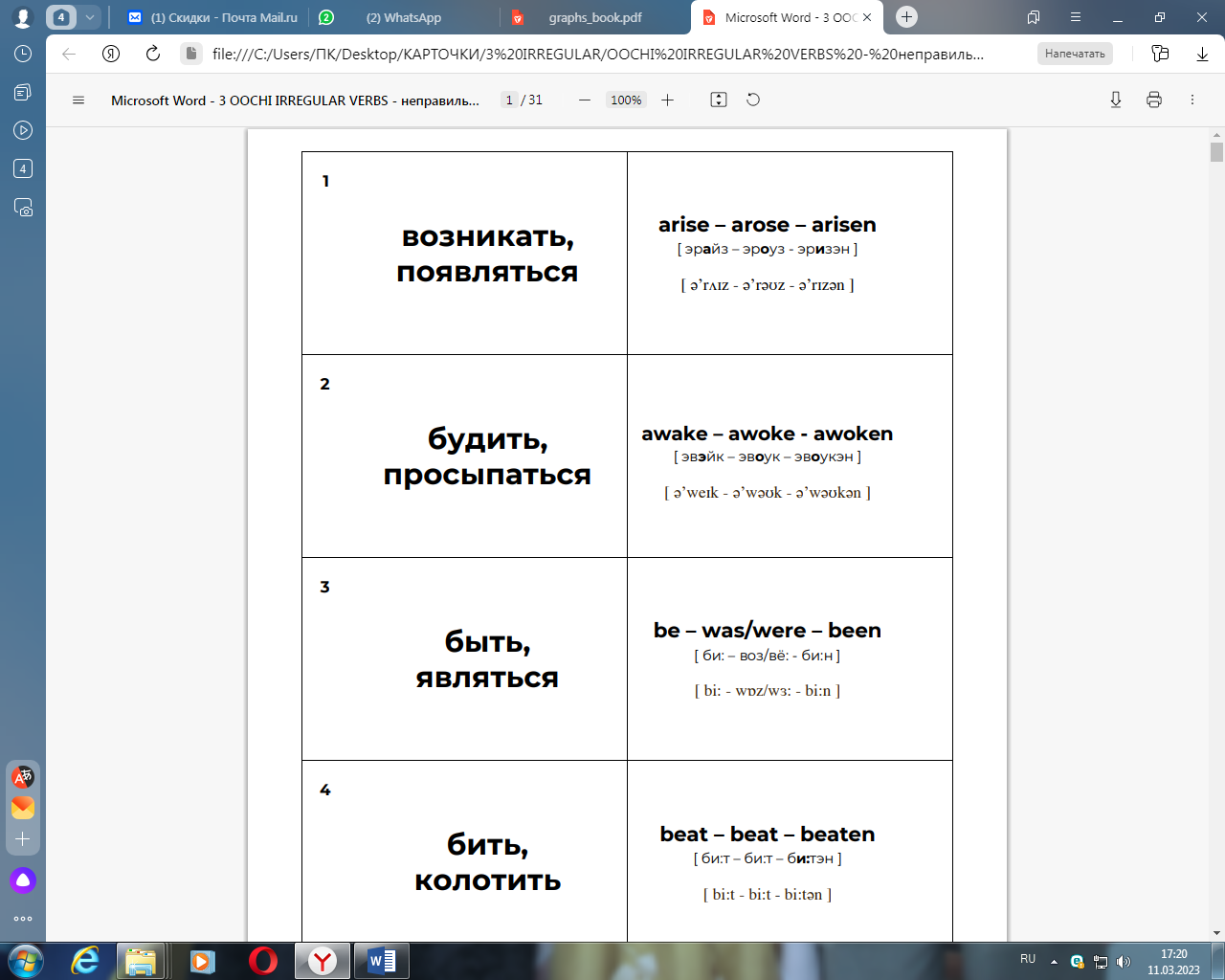 Фразовые глаголы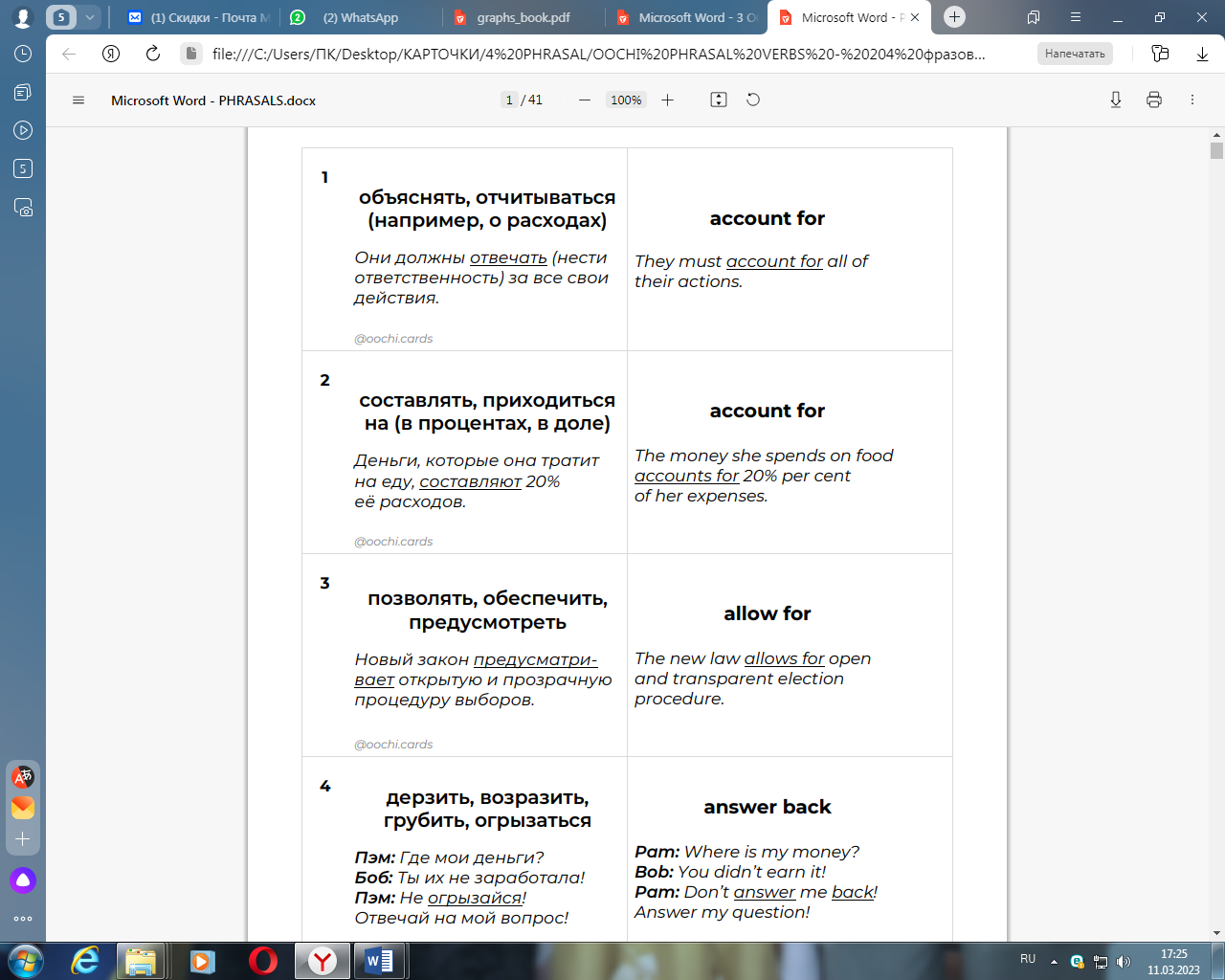 Типы вопросов.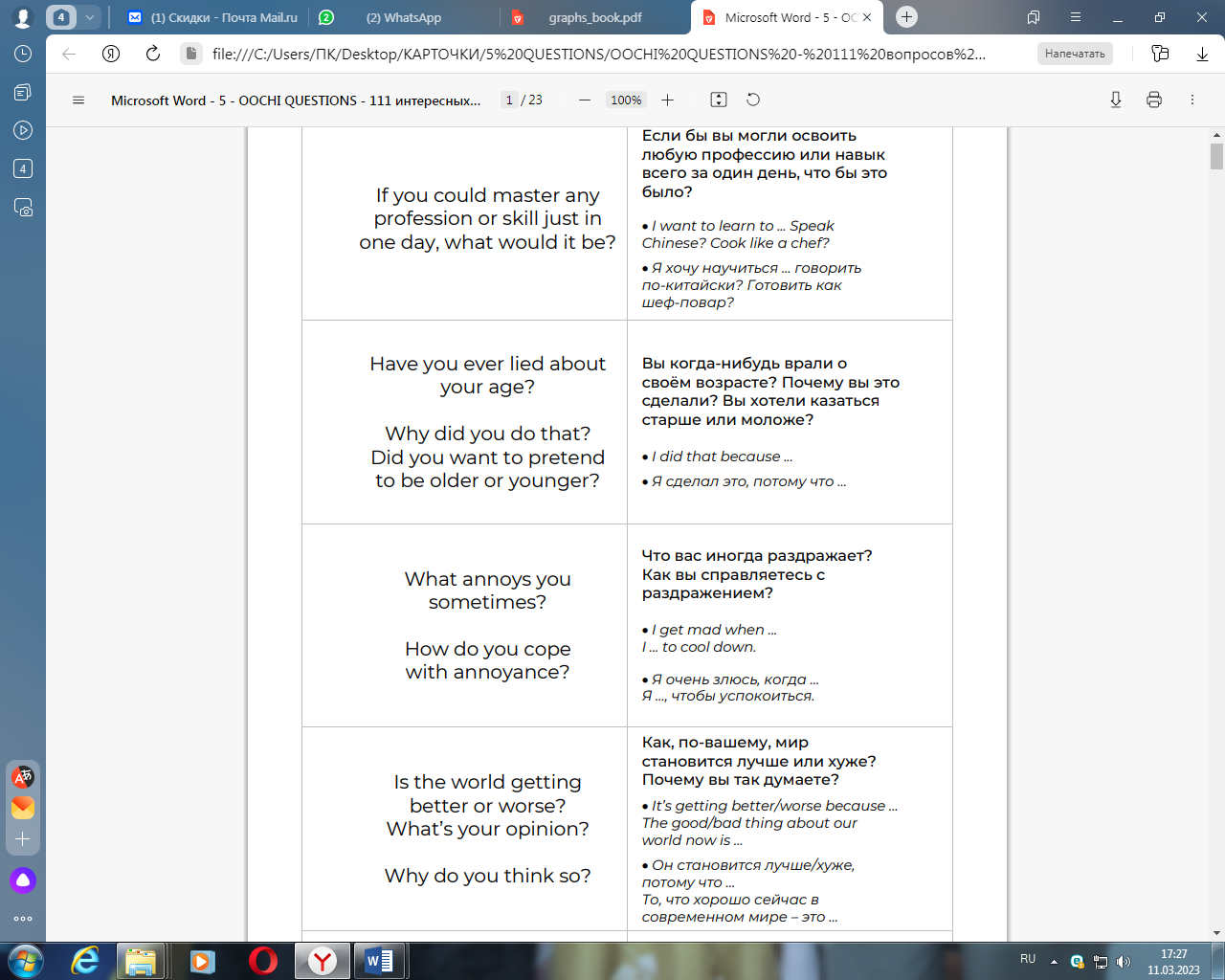 Антонимы.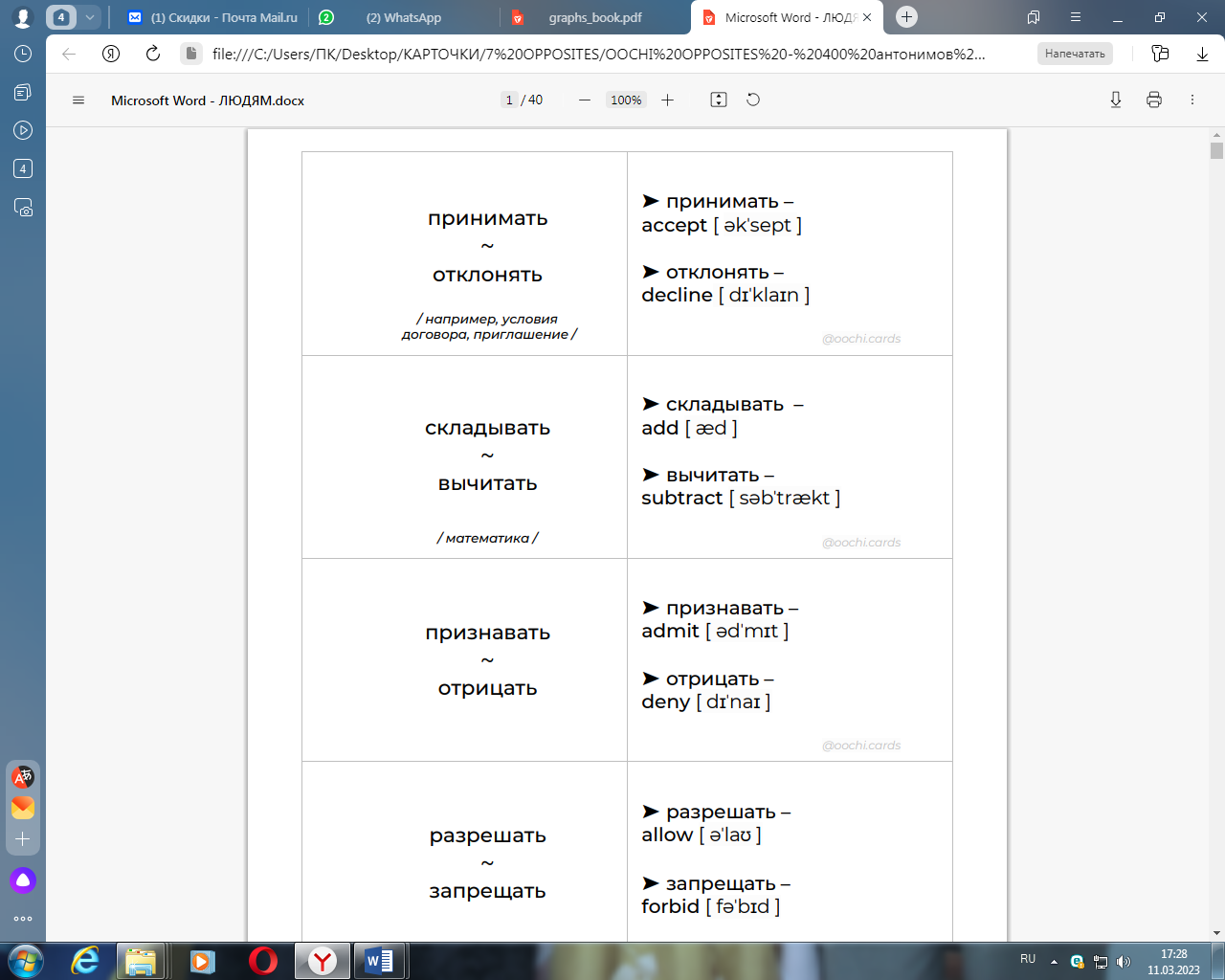 